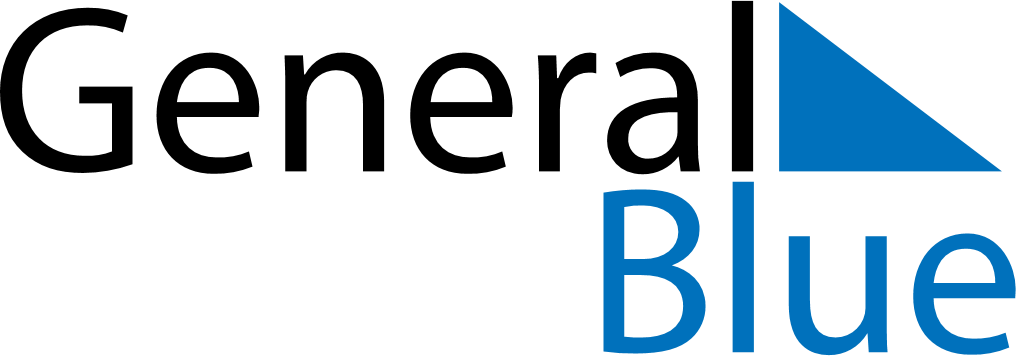 May 2018May 2018May 2018SwedenSwedenSUNMONTUEWEDTHUFRISAT12345Labour Day6789101112Ascension Day13141516171819Whitsun Eve20212223242526PentecostWhit Monday2728293031Mother’s Day